OBRAZAC 4ZAGREBAČKA ŽUPANIJAUpravni odjel za zdravstvo, socijalnu skrb i hrvatske branitelje						Ispostava _______ZAHTJEV ZA PRIZNAVANJE PRAVA NA OBITELJSKU INVALIDNINU IZA SMRTI CIVILNOG INVALIDA IZ DOMOVINSKOG RATA I. – IV. SKUPINE KOJI JE DO SMRTI BIO KORISNIK DODATKA ZA NJEGU I POMOĆ DRUGE OSOBE
prema Zakonu o civilnim stradalnicima  iz Domovinskog rata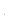 Moj bračni/izvanbračni drug _____________________________________________, rođ. ___________________________, civilni invalid iz Domovinskog rata __________ skupine, s ______ % oštećenja organizma, umro je dana ________________, a bio je korisnik doplatka za njegu i pomoć druge osobe prema Zakonu o civilnim stradalnicima iz Domovinskog rata: DA  -  NEJa sam:      BRAČNI     -    IZVANBRAČNI DRUG   (zaokružiti)Moje/naše dijete _____________________________________________, rođ. ___________________________, civilni invalid iz Domovinskog rata __________ skupine, s ______ % oštećenja organizma, umro je dana ________________, a bio je korisnik doplatka za njegu i pomoć druge osobe prema Zakonu o civilnim stradalnicima iz Domovinskog rata: DA  -  NEPok. sin/kći:    IMA   -    NEMA UŽU OBITELJ (bračni drug i djeca – zaokružiti).Užu obitelj pok. sina/kćeri čine:IZJAVA O SUGLASNOSTIDobrovoljno dajem svoje osobne podatke te privolu u smislu prikupljanja i obrade istih u navedenu svrhu.										    (potpis podnositelja zahtjeva)POTREBNI DOKAZI(.):(ime i prezime podnositelja zahtjeva)(adresa prebivališta)PODACI O PODNOSITELJU ZAHTJEVA  - ovisno o srodstvu s osobom od koje se izvodi pravo popuniti dio A ili BPODACI O PODNOSITELJU ZAHTJEVA  - ovisno o srodstvu s osobom od koje se izvodi pravo popuniti dio A ili BPODACI O PODNOSITELJU ZAHTJEVA  - ovisno o srodstvu s osobom od koje se izvodi pravo popuniti dio A ili BPODACI O PODNOSITELJU ZAHTJEVA  - ovisno o srodstvu s osobom od koje se izvodi pravo popuniti dio A ili BPODACI O PODNOSITELJU ZAHTJEVA  - ovisno o srodstvu s osobom od koje se izvodi pravo popuniti dio A ili BA)BRAČNI DRUG – IZVANBRAČNI DRUG POKOJNOG I DJECA 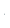 BRAČNI DRUG – IZVANBRAČNI DRUG POKOJNOG I DJECA BRAČNI DRUG – IZVANBRAČNI DRUG POKOJNOG I DJECA BRAČNI DRUG – IZVANBRAČNI DRUG POKOJNOG I DJECA IME I PREZIME: IME I PREZIME: DATUM I MJESTO ROĐENJA:DATUM I MJESTO ROĐENJA:OIB:OIB:PREBIVALIŠTEPREBIVALIŠTEBROJ TELEFONA: BROJ TELEFONA: BROJ MOBITELA:U braku – izvanbračnoj zajednici (zaokružiti): U braku – izvanbračnoj zajednici (zaokružiti): U braku – izvanbračnoj zajednici (zaokružiti): U braku – izvanbračnoj zajednici (zaokružiti): U braku – izvanbračnoj zajednici (zaokružiti): U braku – izvanbračnoj zajednici (zaokružiti): U braku – izvanbračnoj zajednici (zaokružiti): a)imamo dijete – djece i to:dijete – djece i to:dijete – djece i to:dijete – djece i to:-rođ.na redovnom školovanju:    DA  -   NE(ime i prezime djeteta)(ime i prezime djeteta)(ime i prezime djeteta)(datum rođenja)(zaokružiti)-rođ.na redovnom školovanju:    DA  -   NE(ime i prezime djeteta)(ime i prezime djeteta)(ime i prezime djeteta)(datum rođenja)(zaokružiti)-rođ.na redovnom školovanju:    DA  -   NE(ime i prezime djeteta)(ime i prezime djeteta)(ime i prezime djeteta)(datum rođenja)(zaokružiti)-rođ.na redovnom školovanju:    DA  -   NE(ime i prezime djeteta)(ime i prezime djeteta)(ime i prezime djeteta)(datum rođenja)(zaokružiti)b)nemamo djecenemamo djecenemamo djecenemamo djecenemamo djecenemamo djecec)imam jedno ili više djece koja su sva nesposobna za privređivanje iliimam jedno ili više djece koja su sva nesposobna za privređivanje iliimam jedno ili više djece koja su sva nesposobna za privređivanje iliimam jedno ili više djece koja su sva nesposobna za privređivanje iliimam jedno ili više djece koja su sva nesposobna za privređivanje iliimam jedno ili više djece koja su sva nesposobna za privređivanje ilid)imao sam dijete/djecu koja su sva poginula ili umrla do podnošenja ovog zahtjevaimao sam dijete/djecu koja su sva poginula ili umrla do podnošenja ovog zahtjevaimao sam dijete/djecu koja su sva poginula ili umrla do podnošenja ovog zahtjevaimao sam dijete/djecu koja su sva poginula ili umrla do podnošenja ovog zahtjevaimao sam dijete/djecu koja su sva poginula ili umrla do podnošenja ovog zahtjevaimao sam dijete/djecu koja su sva poginula ili umrla do podnošenja ovog zahtjevaB)RODITELJI: MAJKAOTACIME I PREZIME: IME I PREZIME: DATUM I MJESTO ROĐENJA:DATUM I MJESTO ROĐENJA:OIB:OIB:PREBIVALIŠTE:PREBIVALIŠTE:TELEFON:TELEFON:-rođ.(ime i prezime člana uže obitelji)(datum rođenja)(srodstvo)-rođ.(ime i prezime djeteta)(datum rođenja)(srodstvo)-rođ.(ime i prezime djeteta)(datum rođenja)(srodstvo)-rođ.(ime i prezime djeteta)(datum rođenja)(srodstvo)Podaci o drugoj djeci:Podaci o drugoj djeci:Podaci o drugoj djeci:Podaci o drugoj djeci:Podaci o drugoj djeci:Podaci o drugoj djeci:Podaci o drugoj djeci:a)imam/o  još djece osim pok.i to:-rođ.(ime i prezime djeteta)(ime i prezime djeteta)(datum rođenja)-rođ.(ime i prezime djeteta)(ime i prezime djeteta)(datum rođenja)-rođ.(ime i prezime djeteta)(ime i prezime djeteta)(datum rođenja)b)nemam/o druge djecenemam/o druge djecenemam/o druge djecenemam/o druge djecenemam/o druge djecenemam/o druge djecec)imao/la/li sam druge djece koja su sva poginula ili umrla do podnošenja ovog zahtjevaimao/la/li sam druge djece koja su sva poginula ili umrla do podnošenja ovog zahtjevaimao/la/li sam druge djece koja su sva poginula ili umrla do podnošenja ovog zahtjevaimao/la/li sam druge djece koja su sva poginula ili umrla do podnošenja ovog zahtjevaimao/la/li sam druge djece koja su sva poginula ili umrla do podnošenja ovog zahtjevaimao/la/li sam druge djece koja su sva poginula ili umrla do podnošenja ovog zahtjevaU, dana1.Preslike osobnih iskaznica za podnositelja zahtjeva i za djecuPreslike osobnih iskaznica za podnositelja zahtjeva i za djecu2.Dokaz o bračnoj/izvanbračnoj zajednici:Dokaz o bračnoj/izvanbračnoj zajednici:a.vjenčani list/izvod iz matice vjenčanih, ne stariji od 6 mjeseci ilib.pravomoćno rješenje o izvanbračnoj zajednici utvrđenoj u izvanparničnom sudskom postupkuc.Smrtni list pok. civilnog invalida iz Domovinskog rata/izvod iz matice umrlih4.Rješenje o priznatom pravu na dodatak za njegu i pomoć druge osobe za pok. civilnog invalida iz Domovinskog rataRješenje o priznatom pravu na dodatak za njegu i pomoć druge osobe za pok. civilnog invalida iz Domovinskog rata5.Za djecu od 15. do 26. godine života koja su na redovitom školovanju: potvrde škole o redovitom školovanjuZa djecu od 15. do 26. godine života koja su na redovitom školovanju: potvrde škole o redovitom školovanju6.Za djecu nesposobnu za samostalan život i rad: medicinska dokumentacija o nesposobnosti za samostalan život i rad, nastaloj prije 15. godine života ili za vrijeme redovitog školovanja prije navršenih 26 godina životaZa djecu nesposobnu za samostalan život i rad: medicinska dokumentacija o nesposobnosti za samostalan život i rad, nastaloj prije 15. godine života ili za vrijeme redovitog školovanja prije navršenih 26 godina života7.Izjava na zapisnik, potvrđena od dva svjedoka, da civilni invalid iz Domovinskog rata nije imao bračnog ili izvanbračnog druga i da nije imao djece, odnosno da nije imao uže obitelji čiji članovi mogu koristiti pravo na obiteljsku invalidninu iza njegove smrti (ako su podnositelji zahtjeva roditelji)Izjava na zapisnik, potvrđena od dva svjedoka, da civilni invalid iz Domovinskog rata nije imao bračnog ili izvanbračnog druga i da nije imao djece, odnosno da nije imao uže obitelji čiji članovi mogu koristiti pravo na obiteljsku invalidninu iza njegove smrti (ako su podnositelji zahtjeva roditelji)8.Izjava na zapisnik, potvrđena od dva svjedoka, da je umrli civilni invalid iz Domovinskog rata bio jedino dijete podnositelja zahtjeva (ako su podnositelji zahtjeva roditelji)Izjava na zapisnik, potvrđena od dva svjedoka, da je umrli civilni invalid iz Domovinskog rata bio jedino dijete podnositelja zahtjeva (ako su podnositelji zahtjeva roditelji)9.Drugi dokaziDrugi dokazi